Приложение № 1 к Постановлению Местной АдминистрацииМуниципального образования муниципальный округЧкаловскоеОт «10» февраля 2016г. № 19пПоложениеоб осуществлении органами местного самоуправления Муниципального образования муниципальный округ Чкаловское  отдельных государственных полномочий Санкт-Петербурга по организации и осуществлению деятельности по опеке и попечительству, назначению и выплате денежных средств на содержание детей, находящихся под опекой или попечительством, и денежных средств на содержание детей, переданных на воспитание в приемные семьи, в Санкт-ПетербургеОбщие положения1.1. Настоящее Положение, определяет правовые и организационные основы осуществления органами местного самоуправления Муниципального образования муниципальный округ Чкаловское  отдельных государственных полномочий Санкт-Петербурга по организации и осуществлению деятельности по опеке и попечительству, назначению и выплате денежных средств на содержание детей, находящихся под опекой или попечительством, и денежных средств на содержание детей, переданных на воспитание в приемные семьи, в Санкт-Петербурге (далее –мероприятия) в Муниципальном образовании муниципальный округ Чкаловское Санкт-Петербурга (далее-муниципальное образование).1.2. Осуществление мероприятий по содействию развития малого бизнеса на территории муниципального образования муниципальный округ Чкаловское, находится в ведении Местной Администрации Муниципального образования муниципальный округ Чкаловское (далее –Местная Администрация).1.3. При осуществлении органами местного самоуправления Муниципального образования муниципальный округ Чкаловское  отдельных государственных полномочий Санкт-Петербурга по организации и осуществлению деятельности по опеке и попечительству, назначению и выплате денежных средств на содержание детей, находящихся под опекой или попечительством, и денежных средств на содержание детей, переданных на воспитание в приемные семьи, в Санкт-Петербурге Местная Администрация муниципального округа руководствуется Конституцией Российской Федерации, предусмотренные федеральным законодательством, законами Санкт-Петербурга, нормативными правовыми актами исполнительных органов государственной власти Санкт-Петербурга по вопросам осуществления отдельных государственных полномочий, в случаях, установленных федеральными законами и законами Санкт-Петербурга, а также постановлениями Местной Администрации и распоряжениями Главы Местной Администрации Муниципального образования и настоящим Положением.1.4. Для осуществления органами местного самоуправления Муниципального образования муниципальный округ Чкаловское  отдельных государственных полномочий Санкт-Петербурга по организации и осуществлению деятельности по опеке и попечительству, назначению и выплате денежных средств на содержание детей, находящихся под опекой или попечительством, и денежных средств на содержание детей, переданных на воспитание в приемные семьи, в Санкт-Петербурге, в Местной Администрации формируется отдельное структурное подразделение по опеке и попечительству (далее по тексту – Отдел) 1.5.Отдел в своей деятельности подотчетен и подконтролен Главе Местной Администрации.1.6. Финансовое обеспечение исполнения отдельных государственных полномочий осуществляется за счет предоставляемых бюджетам муниципальных образований субвенций из бюджета Санкт-Петербурга на осуществление органами местного самоуправления переданных им отдельных государственных полномочий (далее - субвенции).1.7. Порядок и сроки предоставления субвенций устанавливаются Правительством Санкт-Петербурга.1.8 Субвенции подлежат возврату в бюджет Санкт-Петербурга при прекращении осуществления органами местного самоуправления отдельных государственных полномочий в случаях, указанных в пункте 1 статьи 11 Закона Санкт-Петербурга.1.9. В бюджете Муниципального образования могут предусматриваться собственные финансовые средства для осуществления отдельных государственных полномочий в случаях и порядке, предусмотренных уставом муниципального образования.Цели и задачи органов местного самоуправления при осуществлении отдельных государственных полномочий Санкт-Петербурга по организации и осуществлению деятельности по опеке и попечительствуДеятельность Местной Администрации Муниципального образования муниципальный округ Чкаловское и соответствующего отдела по опеке и попечительству при осуществлении отдельных государственных полномочий Санкт-Петербурга по организации и осуществлению деятельности по опеке и попечительству, назначению и выплате денежных средств на содержание детей, находящихся под опекой или попечительством, и денежных средств на содержание детей, переданных на воспитание в приемные семьи, в Санкт-Петербурге, направлена на достижение следующих целей и решение соответствующих задач:Обеспечение своевременного выявления лиц, нуждающихся в установлении над ними опеки или попечительства, и их устройство.Защита прав и законных интересов граждан, нуждающихся в установлении над ними опеки или попечительства, и граждан, находящихся под опекой или попечительством Надзор за деятельностью опекунов и попечителей, а также организаций, в которые помещены недееспособные или не полностью дееспособные гражданеОбеспечение оптимальных условий для жизни и воспитания детей- сирот и детей, оставшихся без попечения родителей, несовершеннолетних, нуждающихся в государственной защите, лиц из числа детей-сирот и детей, оставшихся без попечения родителей.Осуществление контроля за содержанием, воспитанием и образованием детей-сирот и детей, оставшихся без попечения родителей, несовершеннолетних, нуждающихся в государственной защите, лиц из числа детей-сирот и детей, оставшихся без попечения родителей.Защита имущественных и личных неимущественных прав и охраняемых законом интересов несовершеннолетних.Обеспечение оптимальных условий для жизни совершеннолетних лиц, признанных судом недееспособными, и дееспособных совершеннолетних лиц, которые по состоянию здоровья не способны самостоятельно осуществлять и защищать свои права и исполнять свои обязанности.Защита имущественных и личных неимущественных прав и охраняемых законом интересов совершеннолетних лиц, признанных судом недееспособными или ограниченно дееспособными, и дееспособных совершеннолетних лиц, которые по состоянию здоровья не способны самостоятельно осуществлять и защищать свои права и исполнять свои обязанности.Контроль за сохранностью имущества и управлением имуществом граждан, находящихся под опекой или попечительством либо помещенных под надзор в образовательные организации, медицинские организации, организации, оказывающие социальные услуги, или иные организации, в том числе для детей-сирот и детей, оставшихся без попечения родителей3.Полномочия органов опеки и попечительства К полномочиям органов опеки и попечительства относятся:3.1.1. Осуществление работы по профилактике социального сиротства и безнадзорности несовершеннолетних.Рассмотрение и принятие мер по обращениям несовершеннолетних, должностных лиц и иных граждан о нарушении прав и законных интересов несовершеннолетнего.Обеспечение реализации отдельных государственных полномочий по опеке и попечительству, переданных в установленном порядке Законом Санкт-Петербурга от 21.11.2007 №536-109 «О наделении органов местного самоуправления в Санкт-Петербурге отдельными государственными полномочиями Санкт-Петербурга по организации и осуществлению деятельности по опеке и попечительству, назначению и выплате денежных средств на содержание детей, находящихся под опекой или попечительством, и денежных средств на содержание детей, переданных на воспитание в приемные семьи, в Санкт-Петербурге», в том числе:выявлению детей оставшихся без попечения родителей,учету детей, оставшихся без попечения родителей и передаче сведений о них региональному оператору государственного банка данных о детях, оставшихся без попечения родителей;пользованию региональными банками данных о детях и федерального банка данных о детях посредством обмена служебной информацией;подбор, учет и подготовку в порядке, определяемом Правительством Российской Федерации, граждан, выразивших желание стать опекунами или попечителями либо принять детей, оставшихся без попечения родителей, в семью на воспитание в иных установленных семейным законодательством формах (за исключением учета лиц, желающих усыновить детей);учету в установленном порядке лиц, желающих усыновить детей и являющихся гражданами Российской Федерации;избранию формы устройства детей, оставшихся без попечения родителей; устройству детей, оставшихся без попечения родителей, в семьи на воспитание (усыновление (удочерение) (далее – усыновление), под опеку или попечительство (в том числе в приемную семью) либо в случаях, предусмотренных действующим законодательством, в патронатную семью), а при отсутствии такой возможности – в организации для детей-сирот и детей, оставшихся без попечения родителей, всех типов, в том числе временное устройство детей, оставшихся без попечения родителей.Исполнение обязанностей опекуна или попечителя детей, оставшихся без попечения родителей, до их устройства на воспитание в семью или в организации для детей-сирот и детей, оставшихся без попечения родителей, а также по завершении их пребывания в образовательной организации для детей-сирот и детей, оставшихся без попечения родителей, до достижения ими возраста восемнадцати лет.Подготовка постановлений Местной Администрации по вопросам опеки и попечительства, в том числе:об установлении опеки или попечительства (предварительной опеке или предварительном попечительстве);о заключении договора об осуществлении опеки или попечительства (в том числе договора о приемной семье, договора о патронатной семье (патронате, патронатном воспитании);о назначении и выплате денежных средств на содержание детей, находящихся под опекой или попечительством, и денежных средств на содержание детей в приемных семьях, в виде ежемесячной денежной выплаты;об освобождении опекуна или попечителя от исполнения ими своих обязанностей;о выдаче разрешения на изменение имени и фамилии ребенка;о разрешении на раздельное проживание попечителей и их несовершеннолетних подопечных в соответствии со статьей 36 Гражданского кодекса Российской Федерации;о выдаче разрешений на совершение сделок с имуществом подопечных (по сдаче имущества подопечного в наем, в аренду, в безвозмездное пользование или в залог, по отчуждению имущества подопечного, в том числе по обмену или дарению, на совершение сделок, влекущих за собой отказ от принадлежащих подопечному прав);иные постановления в соответствии с переданными Администрации отдельными государственными полномочиями.Подготовка проектов договоров об осуществлении опеки или попечительства (в том числе договоров о приемной семье, договоров о патронатной семье (патронате, патронатном воспитании) и представление их для подписания Главе Местной Администрации.Оказание возможного  содействия опекунам и попечителям в соответствии с переданными полномочиями и компетенцией органов местного самоуправления.Проверка условий жизни подопечных, соблюдения опекунами и попечителями прав и законных интересов подопечных, обеспечение сохранности их имущества, а также исполнения опекунами и попечителями требований к осуществлению ими прав и исполнению обязанностей опекунов или попечителей, определяемых в соответствии с действующим законодательством Российской Федерации.Осуществление надзор за деятельностью опекунов и попечителей, контроль за условиями содержания, воспитания и образования детей, находящихся в организациях для детей-сирот и детей, оставшихся без попечения родителей.При перемене места жительства несовершеннолетнего направление дела несовершеннолетнего в орган опеки и попечительства по его новому месту жительства.Рассмотрение и передача на утверждение Главе Местной Администрации (его заместителю) отчета опекуна (попечителя) или приемного родителя о хранении, использовании и управлении имуществом несовершеннолетнего в порядке, установленном законодательством Российской Федерации.При обнаружении ненадлежащего исполнения опекуном или попечителем обязанностей по охране имущества подопечного и управлению имуществом подопечного (порче, ненадлежащем хранении имущества, расходовании имущества не по назначению, совершению действий, повлекших за собой уменьшение стоимости имущества подопечного и другое) составление соответствующего акта и предъявления требования к опекуну или попечителю о возмещении убытков, причиненных подопечному.Осуществление работы по обращению в суд:с заявлением об ограничении или лишении несовершеннолетнего в возрасте от четырнадцати до шестнадцати лет права самостоятельно распоряжаться своим заработком, стипендией или иными доходами в случаях, предусмотренных законодательством Российской Федерации;с иском об устранении препятствий к общению с ребенком в случае, если родители (один из них) не подчиняются решению органа опеки и попечительства;с иском о лишении родительских прав или иском об ограничении родительских прав в случаях, предусмотренных законодательством Российской Федерации;с иском о признании недействительным соглашения об уплате алиментов в пользу несовершеннолетнего в случаях, предусмотренных законодательством Российской Федерации;с иском о взыскании алиментов на совершеннолетних детей к их родителям (одному из них) в случаях, предусмотренных законодательством Российской Федерации;с иском об отмене усыновления ребенка в случаях, предусмотренных законодательством Российской Федерации;с иском о признании действительной сделки, совершенной малолетним, если она совершена к его выгоде (в отношении детей, оставшихся без попечения родителей, до их устройства на воспитание в семью или в организацию для детей-сирот и детей, оставшихся без попечения родителей);с иском о признании недействительными сделок, совершенных несовершеннолетними в возрасте от четырнадцати до восемнадцати лет, в случаях, определенных законодательством Российской Федерации (в отношении детей-сирот и детей, оставшихся без попечения родителей, до их устройства на воспитание в семью или в учреждение для детей-сирот и детей, оставшихся без попечения родителей);с иском или заявлением, связанным с защитой прав и охраняемых интересов несовершеннолетних;с иском о расторжении договора, заключенного несовершеннолетним без предварительного разрешения органа опеки и попечительства в соответствии с законодательством Российской Федерации;в иных случаях.3.1.14.Подача заявления о государственной регистрации рождения найденного (подкинутого) ребенка, родители которого неизвестны, в порядке, определенном действующим законодательством.Назначение представителя для защиты прав и интересов детей в случае разногласий между родителями и детьми.В случаях, установленных законодательством, представление интересы несовершеннолетних в ходе досудебного производства и судебных заседаниях.Представление законных интересов несовершеннолетних граждан, находящихся под опекой или попечительством, в отношениях с любыми лицами (в том числе в судах), если действия опекунов или попечителей по представлению законных интересов подопечных противоречат законодательству Российской Федерации и (или) законодательству Санкт-Петербурга или интересам подопечных либо если опекуны или попечители не осуществляют защиту законных интересов подопечных.Разрешение разногласия между опекуном ребенка и его несовершеннолетними родителями в случаях, предусмотренных действующим законодательством.. Участие в проведении индивидуальной профилактической работы с несовершеннолетними в случаях, установленных законодательством Российской Федерации, а также осуществление мер по защите личных и имущественных прав несовершеннолетних, нуждающихся в помощи государства.Проведение обследования условий жизни ребенка и лица (лиц), претендующего (претендующих) на его воспитание.Представление в суд актов обследования условий жизни ребенка и лица (лиц), претендующего (претендующих) на его воспитание, и основанного на нем заключение по существу спора по делам, связанным с воспитанием детей.Подготовка и представление в суд акта обследования условий жизни граждан, желающих усыновить ребенка, в случаях, предусмотренных действующим законодательством.Подготовка и представление в суд заключения об обоснованности усыновления и о его соответствии интересам усыновляемого ребенка в порядке, определенном законодательством.Участвует в качестве третьих лиц при рассмотрении судом следующих категорий дел:о признании недействительным брака, заключенного с лицом, не достигшим брачного возраста, а также с лицом, признанным судом недееспособным;о порядке осуществления родительских прав родителем, проживающим отдельно от ребенка;о лишении родительских прав; о восстановлении в родительских правах; об ограничении родительских прав; об установлении усыновления; об отмене усыновления; споров, связанных с воспитанием детей;об объявлении несовершеннолетнего полностью дееспособным; об ограничении или о лишении несовершеннолетнего в возрасте от четырнадцати до восемнадцати лет права самостоятельно распоряжаться своим заработком, стипендией или иными доходами;связанных с защитой прав и охраняемых интересов несовершеннолетних.Участие в:принудительном исполнении решений, связанных с отобранием ребенка и передачей его другому лицу (лицам);рассмотрении материалов о помещении несовершеннолетних в центры временного содержания для несовершеннолетних правонарушителей органов внутренних дел;уголовном судопроизводстве в качестве законного представителя несовершеннолетнего подозреваемого, обвиняемого либо потерпевшего в порядке, установленном законодательством Российской Федерации.Сообщение об установлении опеки, попечительства и управлении имуществом несовершеннолетних, а также о последующих изменениях, связанных с опекой, попечительством или управлением имуществом, в соответствующие органы и организации в сроки, установленные законодательством Российской Федерации.Обеспечение выплаты вознаграждения опекуну или попечителю по договору об осуществлении опеки или попечительства.3.1.27. Рассмотрение обращения граждан по вопросам опеки и попечительства в отношении несовершеннолетних.Принятие меры для охраны имущественных интересов несовершеннолетнего, помещаемого в психоневрологическое учреждение для социального обеспечения.Подготовка заключения о возможности временной передачи ребенка (детей) в семью гражданина или отказа в выдаче указанного заключения. Ведение в установленном порядке учета выявленных детей-сирот и детей, оставшихся без попечения родителей, путем внесения соответствующих сведений в журнал первичного учета несовершеннолетних, оставшихся без попечения родителей, по установленной форме.Использование  регионального банка данных о детях и федерального банка о детях посредством обмена служебной информацией.Осуществление подбора лиц, способных к выполнению обязанностей усыновителей.Ведение журнала учета усыновленных детей в установленном законом порядке.В установленных случаях подготовка и направление региональному оператору банка данных информации о принятых мерах по организации устройства и оказанию содействия в устройстве детей, оставшихся без попечения родителей, на воспитание в семьи граждан Российской Федерации.Ведение работы по розыску родственников детей-сирот и детей, оставшихся без попечения родителей, для устройства их на воспитание в семьи родственников.Подготовка и направление региональному оператору банка данных информации о постановке на учет детей-сирот и детей, оставшихся без попечения родителей.Подготовка и направление региональному оператору банка данных информации об изменениях в жизни и здоровье детей по форме и в сроки, установленные законодательством.Осуществление подбора лиц, способных к выполнению обязанностей опекуна (попечителя), усыновителя, приемного родителя.Осуществление подготовки документов (в том числе личные дела несовершеннолетних) для устройства детей-сирот и детей, оставшихся без попечения родителей, под опеку (попечительство), в приемные и патронатные семьи, а при отсутствии возможности передачи их в семью– для дальнейшего воспитания в учреждения для детей-сирот и детей, оставшихся без попечения родителей.Формирование  в установленном порядке личного дела опекаемого (подопечного), приемного ребенка.Подготовка и представление для подписания Главе Местной Администрации проектов договоров доверительного управления имуществом подопечных в соответствии со статьей 38 Гражданского кодекса Российской Федерации.Проведение  в плановом и оперативном режимах проверки сохранности жилой площади, закрепленной за несовершеннолетними, находящимися под опекой (попечительством), в приемной семье.Осуществление через бухгалтерию Местной Администрации выплаты вознаграждения опекуну или попечителю в установленных законом случаях.Внесение  предложений о досрочном расторжении договора о передаче ребенка в приемную семью при наличии соответствующих оснований.Организация доставки несовершеннолетнего в соответствующее государственное образовательное учреждение для детей-сирот и детей, оставшихся без попечения родителей, и передачи направления и личного дела несовершеннолетнего представителю администрации учреждения.Подготовка и направление запросов для получения необходимых сведений и материалов по защите прав и законных интересов детей.Подготовка и направление по запросам уполномоченных лиц заключений по вопросам, связанным с защитой прав и законных интересов несовершеннолетних, в том числе о целесообразности лишения (ограничения) родительских прав, восстановления в родительских правах, об установлении факта рождения, отцовства, о выселении родителей, лишенных родительских прав, за невозможностью совместного проживания с ребенком.При непосредственной угрозе жизни ребенка или его здоровью приятие мер к отобранию ребенка у родителей (законных представителей) или у других лиц, на попечении которых он находится.Подготовка и направление в установленном порядке статистического отчета формы № 103-РИК «Сведения о выявлении и устройстве детей-сирот и детей, оставшихся без попечения родителей».3.1.50 Выдача заявления нотариусу для принятия мер по охране наследства и управлению им в случае, когда наследником является несовершеннолетний.Оказание помощь опекунам и попечителям несовершеннолетних граждан в реализации и защите прав подопечных..Информирование граждан, выразивших желание принять ребенка, оставшегося без попечения родителей, на воспитание в семью, о возможных формах устройства ребенка в семью, об особенностях отдельных форм устройства ребенка в семью, о порядке подготовки документов, необходимых для установления опеки или попечительства, оказание содействия в подготовке таких документов.Подготовка сведения для составления годового, ежеквартального, ежемесячного прогноза потребности денежных средств в части обеспечения мерами социальной поддержки детей-сирот, детей, оставшихся без попечения родителей, и лиц из числа детей-сирот и детей, оставшихся без попечения родителей, для составления единого прогноза и направление в Комитет по социальной политике Санкт-Петербурга.Представление в бухгалтерию Местной Администрации копии постановлений о выплатах денежных средств для обеспечения мерами социальной поддержки детей-сирот, детей, оставшихся без попечения родителей, и лиц из числа детей-сирот и детей, оставшихся без попечения родителей.Участие в проведении индивидуальной профилактической работы с детьми-сиротами, детьми, оставшимися без попечения родителей, и с неблагополучными семьями.Анализ проблемы обеспечения защиты прав и законных интересов несовершеннолетних на территории муниципального образования и  подготовка предложений по совершенствованию деятельности в сфере опеки и попечительства.Участие в реализации федеральных, региональных и муниципальных программ, направленных на защиту прав и законных интересов несовершеннолетних, на организацию работы с детьми-сиротами и детьми, оставшимися без попечения родителей, в пределах предоставленной компетенции.Подготовка и проведение конференции, семинары, совещания по своему направлению деятельности.Подготовка  отчетов, аналитических справок, информации по вопросам работы Отдела.Обеспечение соответствующего режима хранения и защиты информации, составляющей служебную, коммерческую и иную тайну, а также иных сведений конфиденциального характера, полученных в процессе деятельности Отдела.Прием граждан и представителей организаций по вопросам, входящим в компетенцию Отдела.Федеральными законами и законами субъектов Российской Федерации могут быть предусмотрены иные полномочия органов опеки и попечительства наряду с указанными  в пункте 3.1. Положения полномочиями. Ответственность органов опеки и попечительства.4.1. Ответственность органов местного самоуправления и должностных лиц местного самоуправления перед физическими и юридическими лицами наступает в порядке, установленном федеральными законами.Вред, причиненный подопечному в результате незаконных действий или бездействия органов опеки и попечительства либо должностных лиц этих органов, в том числе в результате издания не соответствующего законодательству акта органа опеки и попечительства, подлежит возмещению в порядке, предусмотренном гражданским законодательством.МЕСТНАЯ АДМИНИСТРАЦИЯ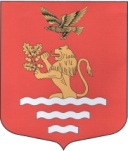 Муниципальное образование муниципальный округ Чкаловское____________________________(МА МО МО Чкаловское)____________________________Ул. Б. Зеленина, д. 20, Санкт-Петербург, 197110Тел./факс (812) 23094-87 E-mail:mo-chkalovskoe@yandex.ruОКПО 79730345 ОГРН 1057813325987 ИНН/КПП 7813337557/781301001ПОСТАНОВЛЕНИЕОт «10» февраля 2016 г. №19п                                             г. Санкт-Петербург «Об утверждении Положения об осуществлении органами местного самоуправления Муниципального образования муниципальный округ Чкаловское  отдельных государственных полномочий Санкт-Петербурга по организации и осуществлению деятельности по опеке и попечительству, назначению и выплате денежных средств на содержание детей, находящихся под опекой или попечительством, и денежных средств на содержание детей, переданных на воспитание в приемные семьи, в Санкт-Петербурге»В целях реализации положений Федерального закона от 24.04.2008 N 48-ФЗ "Об опеке и попечительстве",  Закона Санкт-Петербурга от 21.11.2007 N 536-109 "О наделении органов местного самоуправления в Санкт-Петербурге отдельными государственными полномочиями Санкт-Петербурга по организации и осуществлению деятельности по опеке и попечительству, назначению и выплате денежных средств на содержание детей, находящихся под опекой или попечительством, и денежных средств на содержание детей, переданных на воспитание в приемные семьи, в Санкт-Петербурге", в соответствии с Федеральным законом от 06.10.2003 N 131-ФЗ "Об общих принципах организации местного самоуправления в Российской Федерации", Законом Санкт-Петербурга от 23.09.2009 N 420-79 "Об организации местного самоуправления в Санкт-Петербурге" и Уставом Муниципального образования муниципальный округ Чкаловское,,Местная Администрация МО МО ЧкаловскоеПОСТАНОВЛЯЕТ:1. Утвердить «Положение об осуществлении органами местного самоуправления Муниципального образования муниципальный округ Чкаловское  отдельных государственных полномочий Санкт-Петербурга по организации и осуществлению деятельности по опеке и попечительству, назначению и выплате денежных средств на содержание детей, находящихся под опекой или попечительством, и денежных средств на содержание детей, переданных на воспитание в приемные семьи, в Санкт-Петербурге»» в соответствии с Приложением  № 1 к настоящему Постановлению.2. Опубликовать (обнародовать) настоящее Постановление в ближайшем номере муниципальной газеты «На островах и рядом» и на официальном сайте Муниципального образования муниципальный округ Чкаловское в сети Интернет http://mo-chkalovskoe.ru.Настоящее Постановление вступает в силу со дня его официального опубликования (обнародования).Контроль за исполнением настоящего Постановления оставляю за собой.ГлаваМестной АдминистрацииМуниципального образованиямуниципальный округ   Чкаловское                                                    О.Н. Пантела